ATTENZIONE!Vista l'emergenza, penso condivisibile da tutti i lettori di “L'Incontro”, forniamo i numeri utili per segnalare eventuali infrazioni sui minori e sulla sensibilità cristiana:Comitato per la tutela dei minori in Tv-scrivere per iscritto al Comitato per la tutela dei minori in Tv presso Ministero delle Comunicazioni, Viale America, 201 – 00144 Roma        per fax: 06.5444 7515        per E-mail: comitato.minori@comunicazioni.it        per telefono: 06.54447513Per far sentire direttamente e tempestivamente la propria voce, sia di gradimento che di critica ai programmi televisivi, inviare le segnalazioni ai seguenti indirizzi e numeri telefonici:1) RETI RAI  per iscritto ai rispettivi Direttori di rete all'indirizzo di Viale Mazzini, 14 – 00195 ROMA        per telefono e/o fax:        Dir. Gen.: tel. 0636864000 - fax 0636226208        RAIUNO tel. 0636865747 - fax 063231010        RAIDUE tel. 0636864928 - fax 063216489        RAITRE tel. 0636865895 - fax 0636226362TG Nazionali    per iscritto: ai rispettivi Direttori all'indirizzo di:    Largo Villy De Luca, 4 Saxa Rubra – 00188 ROMA    per telefono e/o fax:    TG1 tel. 0633176113 – 0637170100 (servizi di cronaca) - fax 0633171684    TG2 tel. 0633173701 – 0633173005 (segreteria di redazione) - fax 0633171164    TG3 tel. 0633176391 – fax 0633171638    per E-mail: tg1@rai.it  tg2@rai.it  tg3@rai.it2) RETI MEDIASET  per iscritto: Ufficio Casting Mediaset S p A - Viale Europa n. 44      20093 COLOGNO MONZESE    per telefono: servizio opinioni Mediaset al 199757782 oppure al 02694361    per E-mail: canale5@mediaset.it  italia1@mediaset.it  rete4@mediaset.it3) RETE LA7  per iscritto: via Pineta Sacchetti, 229 – 00168 ROMA    per telefono: 0635584001 ( call center )    per fax: 0635584894 oppure 063558422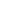 